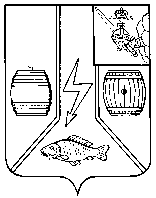 МУНИЦИПАЛЬНОЕ СОБРАНИЕ  КАДУЙСКОГО МУНИЦИПАЛЬНОГО ОКРУГАВОЛОГОДСКОЙ ОБЛАСТИРЕШЕНИЕ22 марта 2023 г.                                                                                                          № 33                                                              р.п. КадуйО признании утратившими силу некоторых решений Муниципального Собрания Кадуйского муниципального района Вологодской области	На основании протеста Прокуратуры Кадуйского района Вологодской области от 22.02.2023 г. № 86-02-2023 Муниципальное Собрание Кадуйского муниципального округа решило:Признать утратившими силу следующие решения Муниципального Собрания Кадуйского муниципального района Вологодской области:- от 26 марта 2014 года № 44 «О правилах размещения и эксплуатации нестационарных торговых объектов и нестационарных объектов по оказанию услуг населению на территории Кадуйского муниципального района»;- от 24 июня 2015 года № 81 «О внесении изменений в решение Муниципального Собрания Кадуйского муниципального района от 26.03.2014 года № 44».Настоящее решение вступает в силу после его официального опубликования в Кадуйской газете «Наше время» и подлежит размещению на сайте Кадуйского муниципального округа Вологодской области в информационно-телекоммуникационной сети «Интернет».Председатель Муниципального Собрания Кадуйского муниципального округаГлава Кадуйского муниципального округа Вологодской области______________ З.Г. Кузнецова________________ С.А. Грачева